 Об утверждении положения об общественном совете по проведению независимой оценки качества условий оказания услуг организациями в сфере культурыВ соответствии с Федеральным законом от 06.10.2003 №131-ФЗ "Об общих принципах организации местного самоуправления в Российской Федерации", Законом РФ от 9 октября 1992 г. № 3612-I «Основы законодательства Российской Федерации о культуре», Федеральным законом от 5 декабря 2017 г. № 392-ФЗ «О внесении изменений в отдельные законодательные акты Российской Федерации по вопросам совершенствования проведения независимой оценки качества оказания услуг организациями в сфере культуры, охраны здоровья, образования, социального обслуживания и федеральными учреждениями медико-социальной экспертизы», Уставом Гривенского сельского поселения Калининского района, администрация Гривенского сельского поселения Калининского района,     п о с т а н о в л я ю:1. Утвердить положение об общественном совете по проведению независимой оценки качества условий оказания услуг организациями, оказывающих услуги в сфере культуры, согласно Приложению 1 (прилагается)2. Утвердить состав  Общественного совета по проведению независимой оценки качества условий оказания услуг в сфере культуры в Гривенском сельском поселении Калининского района, согласно Приложению 2 (прилагается).3. Разместить настоящее постановление на официальном сайте Гривенского сельского поселения Калининского района в сети интернет.4. Контроль за выполнением постановления оставляю за собой.5. Настоящее постановление вступает в силу со дня его официального обнародования.Глава Гривенского сельского поселенияКалининского района                                                                                  Л.Г.ФиксПриложение 1                          к                постановлению администрации Гривенского сельского поселения Калининского района                                                                                от ____________ №___Положение об общественном совете по проведению независимой оценки качества условий оказания услуг организациями в сфере культуры 1. Общие положения1.1. Настоящее Положение определяет основные задачи, права, порядок формирования и порядок деятельности общественного совета по проведению независимой оценки качества условий оказания услуг организациями в сфере культуры (далее - Общественный совет).1.2. Общественный совет является постоянно действующим консультативно-совещательным органом по вопросам проведения независимой оценки качества условий оказания услуг муниципальными организациями культуры, иными организациями, расположенными на территории Гривенского сельского поселения Калининского района (далее – муниципальное  образование Гривенского сельского поселения) и оказывающими услуги в сфере культуры за счет бюджетных ассигнований бюджета   Гривенского сельского поселения, (далее - независимая система оценки).1.3. Общественный совет в своей деятельности руководствуется Конституцией Российской Федерации, Федеральными законами от 29 декабря 2012 года № 273-ФЗ «Об образовании в Российской Федерации», от 5 декабря 2017 г. № 392-ФЗ «О внесении изменений в отдельные законодательные акты Российской Федерации по вопросам совершенствования проведения независимой оценки качества оказания услуг организациями в сфере культуры, охраны здоровья, образования, социального обслуживания и федеральными учреждениями медико-социальной экспертизы», Законом Российской Федерации от 9 октября 1992 года № 3612-I «Основы законодательства Российской Федерации о культуре», Приказом Министерства культуры РФ от 27 апреля 2018 г. № 599 «Об утверждении показателей, характеризующих общие критерии оценки качества условий оказания услуг организациями культуры», Приказом Министерства культуры РФ от 20 ноября 2015 г. N 2830 "Об утверждении методических рекомендаций по проведению независимой оценки качества оказания услуг организациями культуры", иными законодательными актами Российской Федерации, Тверской области, а также настоящим Положением.1.4. Общественный совет работает на общественных началах.1.5. Общественный совет не является юридическим лицом.1.6. Независимая оценка качества условий оказания услуг организациями в сфере культуры проводится Общественным советом не чаще чем один раз в год и не реже чем один раз в три года в отношении одной и той же организации.1.7. Информация о результатах независимой оценки качества оказания услуг организациями в сфере культуры размещается на официальном сайте   Гривенского сельского поселения и учитывается органами местного самоуправления при выработке мер по совершенствованию деятельности организаций культуры, оценке деятельности их руководителей.1.8. Результаты независимой оценки качества условий оказания услуг организациями культуры учитываются при оценке эффективности деятельности главы   Гривенского сельского поселения.2. Цели и задачи Общественного совета2.1. Общественный совет создается в целях:а) формирования независимой системы оценки условий оказания услуг организациями культуры, расположенными на территории   Гривенского сельского поселения и повышения качества работы этих организаций;б) обеспечения открытости и доступности информации об оказании услуг организациями культуры.2.2. Основными задачами Общественного совета являются:а) выработка и осуществление согласованных, целенаправленных совместных действий   Гривенского сельского поселения, общественных и иных негосударственных некоммерческих организаций по реализации стратегических программ развития культуры;б) обеспечение открытости информации о качестве оказании услуг организациями культуры, включая результаты мониторинга и рейтингов их деятельности;в) проведение независимой оценки качества условий оказания услуг организациями в сфере культуры и формирование публичных рейтингов их деятельности с участием общественных организаций;г) организация и проведение конференций, «круглых столов», семинаров, дискуссий, публичных обсуждений по вопросам качества образовательной деятельности организаций.3. Функции Совета3.1. Общественный совет:а) формирует перечень организаций для проведения оценки качества их образовательной и культурной деятельности;б) принимает участие в рассмотрении проектов документации о закупках работ, услуг, а также проектов муниципального контрактов, заключаемых администрацией   Гривенского сельского поселения с организацией, которая осуществляет сбор и обобщение информации о качестве оказания услуг организациями культуры, осуществления образовательной деятельности организациями (далее - оператор);в) проводит независимую оценку качества оказания услуг организациями культуры с учетом информации, представленной оператором;г) организовывает работу по выявлению, обобщению и анализу общественного мнения и рейтингов о качестве условий оказания услуг организациями в сфере культуры, в том числе сформированных общественными организациями и иными экспертами;д) направляет в администрацию   Гривенского сельского поселения:информацию о результатах оценки качества условий оказания услуг организациями культуры;предложения об улучшении качества оказания услуг организациями культуры, а также об организации доступа к информации, необходимой для лиц, обратившихся за предоставлением услуг.3.2. Общественный совет проводит независимую оценку качества условий оказания услуг организациями культуры по таким общим критериям (Приложение 1 к Положению):а) открытость и доступность информации об организациях культуры;б) комфортность условий предоставления услуг;в) доступность услуг для инвалидовг) доброжелательность, вежливость работников организаций культуры;д) удовлетворенность условиями оказания услугНезависимая оценка качества условий оказания услуг организациями культуры, осуществляющими создание, исполнение, показ и интерпретацию произведений литературы и искусства, предусматривает оценку условий оказания услуг по таким общим критериям, как открытость и доступность информации об организации культуры, а также доступность услуг для инвалидов.4. Состав Общественного совета, порядок его формирования4.1. Состав Общественного совета по независимой оценке качества условий оказания услуг организациями в сфере культуры утверждается сроком на три года. При формировании общественного совета по независимой оценке качества на новый срок осуществляется изменение не менее трети его состава.4.2. Состав Общественного совета утверждается Советом общественности   Гривенского сельского поселения.Число членов общественного совета по независимой оценке качества не может быть менее 5(пяти) человек. 4.3. Администрация   Гривенского сельского поселения вправе формировать Общественный совет из числа представителей общественных организаций, созданных в целях защиты прав и интересов граждан, общественных организаций, созданных в целях защиты прав и законных интересов обучающихся и (или) родителей (законных представителей) несовершеннолетних обучающихся, общественных объединений инвалидов.4.4. В состав Общественного совета не могут входить представители органов государственной власти и органов местного самоуправления, представители общественных объединений, осуществляющих деятельность в сфере культуры, руководители (их заместители) и работники организаций, осуществляющих деятельность в указанной сфере.4.5. Общественный совет состоит из:- председателя Общественного совета;- заместителя председателя Общественного совета;- секретаря Общественного совета;- иных членов Общественного совета.4.6. В отсутствие председателя Общественного совета (отпуск, болезнь, командировка и т.д.) его обязанности исполняет заместитель председателя Общественного совета.4.7. Председатель Общественного совета:- проводит заседания Общественного совета и председательствует на них;- проверяет явку членов Общественного совета на заседание и устанавливает наличие кворума для принятия решений Общественного совета;- следит за порядком проведения заседаний Общественного совета;- оглашает повестку дня заседания Общественного совета и вносит для обсуждения предложения по включению в нее дополнительных вопросов, в том числе по инициативе любого члена Общественного совета, присутствующего на заседании Общественного совета;- выносит на обсуждение заседания Общественного совета вопросы, включенные в повестку дня;- выносит на голосование членов Общественного совета вопросы, отнесенные к компетенции Общественного совета, и производит подсчет голосов членов Общественного совета по указанным вопросам;- объявляет о принятом решении по итогам подсчета голосов членов Общественного совета;- подписывает протокол заседания Общественного совета.4.8. Все члены Общественного совета обладают равными правами, имеют только один голос и не вправе передавать (делегировать) свои полномочия другим членам Общественного совета или третьим лицам.4.9. Члены Общественного совета осуществляют свою деятельность на общественных началах.4.10. По решению Общественного совета в заседании Общественного совета могут принимать участие (без права голоса) эксперты, представители экспертных организаций, представители образовательных организаций, иные заинтересованные лица, представители общественных объединений, осуществляющих деятельность в сфере культуры.5. Повестка дня заседания Общественного совета5.1. На заседаниях Общественного совета рассматриваются вопросы, включенные в повестку дня заседания Общественного совета.5.2. Повестка дня заседания Общественного совета утверждается председателем Общественного совета и, не позднее, чем за один рабочий день до заседания Общественного совета представляется каждому члену Общественного совета для сведения, за исключением случая, предусмотренного пунктом 6.5 раздела 6 настоящего Положения.5.3. Любой член Общественного совета вправе направить председателю Общественного совета в письменном виде предложения о включении в повестку дня заседания Общественного совета дополнительных вопросов.5.4. В случае поступления от члена Общественного совета письменного предложения о включении в повестку дня заседания Общественного совета дополнительных вопросов, председатель Общественного совета обязан вынести указанное предложение на обсуждение на ближайшем заседании Общественного совета.5.5. В случае если в ходе обсуждения более половины членов Общественного совета из числа присутствующих на заседании Общественного совета выскажутся в поддержку включения предложенных дополнительных вопросов в повестку дня заседания Общественного совета, председатель Общественного совета обязан вынести решение о включении в повестку дня заседания Общественного совета предложенных дополнительных вопросов.5.6. Председатель Общественного совета вправе по собственной инициативе вынести на обсуждение Общественного совета вопрос о включении в повестку дня заседания Общественного совета дополнительных вопросов6. Порядок проведения заседаний Общественного совета6.1. На первом заседании члены Общественного совета избирают председателя, заместителя председателя, секретаря. (Приложение 1)6.2. Заседания Общественного совета проводятся по мере необходимости.6.3. Допускается проведение заседаний Общественного совета только при участии не менее половины его членов.6.4. Все члены Общественного совета оповещаются секретарём Общественного совета о месте, дате и времени проведения заседания Общественного совета (письменно, по телефону, факсу, иными способами) и им высылается повестка дня, утвержденная председателем Общественного совета в срок, указанный в пункте 5.2 раздела 5 настоящего Положения.6.5. В случае крайней необходимости проведения заседания Общественного совета, члены Общественного совета извещаются секретарём Общественного совета о месте, дате и времени проведения заседания Общественного совета с использованием любых средств, обеспечивающих их оперативное оповещение, без предварительного ознакомления с повесткой дня заседания Общественного совета.7. Порядок принятия решений Общественного совета7.1. Решения Общественного совета принимаются путем открытого голосования простым большинством голосов всех членов Общественного совета, присутствующих на заседании Общественного совета, и оформляются протоколом заседания Общественного совета.7.2. В случае равенства голосов членов Общественного совета голос председателя Общественного совета является решающим.7.3. Общественный совет вправе принимать решения только в случае, если в его заседании участвует не менее половины членов Общественного совета.7.4. Протокол заседания Общественного совета (далее - протокол) составляется не позднее пяти рабочих дней со дня проведения заседания Общественного совета и подписывается председателем Общественного совета и секретарём. Копии протокола или выписки из него могут быть направлены членам Общественного совета (по их просьбе) или иным лицам.7.5. В случаях, предусмотренных федеральным и (или) региональным законодательством, сведения о принятых Общественным советом решениях подлежат опубликованию в установленном порядке.8. Функции администрации  Гривенского сельского поселения8. Администрация   Гривенского сельского поселения:8.1. Осуществляет организационное и материально-техническое обеспечение деятельности Общественного совета.8.2. Оказывает содействие и поддержку Общественному совету при организации работы по независимой оценке качества условий оказания услуг организациями в сфере культуры.8.3. Размещает на официальных сайтах в сети Интернет информацию о деятельности Общественного совета, результатах общественного мнения о качестве оказания услуг организациями в сфере культуры, рейтинги деятельности организаций в сфере культуры.8.4. Разрабатывает мероприятия по улучшению качества деятельности организаций культуры, образовательной деятельности организаций с учетом мнения и предложений Общественного совета и информирует общественность о ходе их реализации с размещением данной информации в сети Интернет.9. Права и ответственность Общественного совета9.1. Общественный совет вправе:а) запрашивать материалы и дополнительную информацию от органов местного самоуправления, осуществляющих управление в сфере образования и культуры, по направлению деятельности Общественного совета;б) вносить главе   Гривенского сельского поселения предложения по вопросам:- совершенствования и улучшения качества условий оказания услуг организациями в сфере культуры;- формирования системы независимой оценки качества условий оказания услуг организациями в сфере культуры;в) приглашать на свои заседания представителей учредителя организации, органов управления организацией, представителей общественных объединений, научных и других организаций.9.2. Общественный совет несет ответственность за соблюдение законодательства Российской Федерации в области культуры в ходе проведения и координации процессов независимой оценки качества оказания услуг организаций в сфере культуры.9.3. Члены Общественного совета:- обладают равными правами при обсуждении вопросов и голосовании;- возглавляют комиссии и рабочие группы, формируемые Общественным советом;- высказывают свое мнение по существу обсуждаемых вопросов, замечания и предложения по проектам принимаемых решений и протоколу заседания Общественного совета;- имеют право вносить предложения по формированию повестки заседания Общественного совета, участвовать в комиссиях и рабочих группах, предлагать кандидатуры лиц, приглашаемых на заседания Общественного совета;- несут ответственность за решения, принятые Общественным советом;- обязаны лично участвовать в заседании Общественного совета и не вправе делегировать свои полномочия другим лицам.Глава Гривенского сельского поселенияКалининского района                                                                                    Л.Г.ФиксПриложение 2к постановлению администрацииГривенского сельского поселения Калининского района от ______________ № __Состав Общественного совета по проведению независимой оценки качества условий оказания услуг в сфере культуры в  Гривенском  сельском поселении Калининского района Приложение 1 к Положению об общественном совете по проведению независимой оценкикачества условий оказания услуг организациями в сфере культуры Показатели, характеризующие общие критерии оценки качества условий оказания услуг организациями культуры2ЛИСТ СОГЛАСОВАНИЯпроекта  постановления администрации Гривенского сельского поселения Калининского района  от ____________________ №_________«Об утверждении положения об общественном совете по проведению независимой оценки качества условий оказания услуг организациями в сфере культуры»Проект подготовлен и внесён:Заместителем главыГривенского сельского поселенияКалининского района                                                                        Е.В.МовчанПроект согласован:Начальник финансового отдела администрации Гривенского сельского поселенияКалининского района                                                                       Е.В.ЧурековаНачальник общего   отдела администрации Гривенского сельского поселенияКалининского района                                                                        Т.Н.Юрьева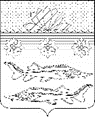 АДМИНИСТРАЦИЯ ГРИВЕНСКОГО СЕЛЬСКОГО ПОСЕЛЕНИЯ КАЛИНИНСКОГО РАЙОНААДМИНИСТРАЦИЯ ГРИВЕНСКОГО СЕЛЬСКОГО ПОСЕЛЕНИЯ КАЛИНИНСКОГО РАЙОНААДМИНИСТРАЦИЯ ГРИВЕНСКОГО СЕЛЬСКОГО ПОСЕЛЕНИЯ КАЛИНИНСКОГО РАЙОНААДМИНИСТРАЦИЯ ГРИВЕНСКОГО СЕЛЬСКОГО ПОСЕЛЕНИЯ КАЛИНИНСКОГО РАЙОНААДМИНИСТРАЦИЯ ГРИВЕНСКОГО СЕЛЬСКОГО ПОСЕЛЕНИЯ КАЛИНИНСКОГО РАЙОНААДМИНИСТРАЦИЯ ГРИВЕНСКОГО СЕЛЬСКОГО ПОСЕЛЕНИЯ КАЛИНИНСКОГО РАЙОНААДМИНИСТРАЦИЯ ГРИВЕНСКОГО СЕЛЬСКОГО ПОСЕЛЕНИЯ КАЛИНИНСКОГО РАЙОНАПРОЕКТПРОЕКТПРОЕКТПРОЕКТПРОЕКТПРОЕКТПРОЕКТПОСТАНОВЛЕНИЕПОСТАНОВЛЕНИЕПОСТАНОВЛЕНИЕПОСТАНОВЛЕНИЕПОСТАНОВЛЕНИЕПОСТАНОВЛЕНИЕПОСТАНОВЛЕНИЕот№станица Гривенскаястаница Гривенскаястаница Гривенскаястаница Гривенскаястаница Гривенскаястаница Гривенскаястаница ГривенскаяФ.И.О.ДолжностьПредседатель комиссии:Заместитель председателяСекретарьЧлены комиссии:N п/пПоказательМаксимальная величинаМаксимальная величинаЗначимость показателяЗначение показателя с учетом его значимости1.Критерий "Открытость и доступность информации об организации культуры"Критерий "Открытость и доступность информации об организации культуры"Критерий "Открытость и доступность информации об организации культуры"Критерий "Открытость и доступность информации об организации культуры"Критерий "Открытость и доступность информации об организации культуры"1.1.Соответствие информации о деятельности организации, размещенной на общедоступных информационных ресурсах, перечню информации и требованиям к ней, установленным нормативными правовыми актами- на информационных стендах в помещении организации,- на официальном сайте организации в информационно-телекоммуникационной сети "Интернет".100 баллов100 баллов30%30 баллов1.2.Обеспечение на официальном сайте организации наличия и функционирования дистанционных способов обратной связи и взаимодействия с получателями услуг:- телефона,- электронной почты,- электронных сервисов (форма для подачи электронного обращения/ жалобы/предложения; раздел "Часто задаваемые вопросы"; получение консультации по оказываемым услугам и пр.);- обеспечение технической возможности выражения получателем услуг мнения о качестве оказания услуг (наличие анкеты для опроса граждан или гиперссылки на нее)100 баллов100 баллов30%30 баллов1.3Доля получателей услуг, удовлетворенных открытостью, полнотой и доступностью информации о деятельности организации, размещенной на информационных стендах, на сайте в информационно-телекоммуникационной сети "Интернет" (в % от общего числа опрошенных получателей услуг)100 баллов100 баллов40%40 балловИтогоИтогоИтогоИтого100%100 баллов2.Критерий "Комфортность условий предоставления услуг"Критерий "Комфортность условий предоставления услуг"Критерий "Комфортность условий предоставления услуг"Критерий "Комфортность условий предоставления услуг"Критерий "Комфортность условий предоставления услуг"2.1.Обеспечение в организации комфортных условий для предоставления услуг:- наличие комфортной зоны отдыха (ожидания);- наличие и понятность навигации внутри организации;- доступность питьевой воды;- наличие и доступность санитарно-гигиенических помещений (чистота помещений, наличие мыла, воды, туалетной бумаги и пр.);- санитарное состояние помещений организаций;- возможность бронирования услуги/доступность записи на получение услуги (по телефону, с использованием сети "Интернет" на официальном сайте организации, при личном посещении и пр.)Обеспечение в организации комфортных условий для предоставления услуг:- наличие комфортной зоны отдыха (ожидания);- наличие и понятность навигации внутри организации;- доступность питьевой воды;- наличие и доступность санитарно-гигиенических помещений (чистота помещений, наличие мыла, воды, туалетной бумаги и пр.);- санитарное состояние помещений организаций;- возможность бронирования услуги/доступность записи на получение услуги (по телефону, с использованием сети "Интернет" на официальном сайте организации, при личном посещении и пр.)100 баллов50%50 баллов2.2.Доля получателей услуг, удовлетворенных комфортностью условий предоставления услуг (в % от общего числа опрошенных получателей услуг)Доля получателей услуг, удовлетворенных комфортностью условий предоставления услуг (в % от общего числа опрошенных получателей услуг)100 баллов50%50 балловИтогоИтогоИтогоИтого100%100 баллов3.Критерий "Доступность услуг для инвалидов"Критерий "Доступность услуг для инвалидов"Критерий "Доступность услуг для инвалидов"Критерий "Доступность услуг для инвалидов"Критерий "Доступность услуг для инвалидов"3.1. Оборудование территории, прилегающей к организации, и ее помещений с учетом доступности для инвалидов:- оборудование входных групп пандусами/подъемными платформами;- наличие выделенных стоянок для автотранспортных средств инвалидов;- наличие адаптированных лифтов, поручней, расширенных дверных проемов;- наличие сменных кресел-колясок;- наличие специально оборудованных санитарно-гигиенических помещений в организацииОборудование территории, прилегающей к организации, и ее помещений с учетом доступности для инвалидов:- оборудование входных групп пандусами/подъемными платформами;- наличие выделенных стоянок для автотранспортных средств инвалидов;- наличие адаптированных лифтов, поручней, расширенных дверных проемов;- наличие сменных кресел-колясок;- наличие специально оборудованных санитарно-гигиенических помещений в организации100 баллов30%30 баллов3.2.Обеспечение в организации условий доступности, позволяющих инвалидам получать услуги наравне с другими, включая:- дублирование для инвалидов по слуху и зрению звуковой и зрительной информации;- дублирование надписей, знаков и иной текстовой и графической информации знаками, выполненными рельефно-точечным шрифтом Брайля;- возможность предоставления инвалидам по слуху (слуху и зрению) услуг сурдопереводчика (тифлосурдопереводчика);- наличие альтернативной версии официального сайта организации в сети "Интернет" для инвалидов по зрению;- помощь, оказываемая работниками организации, прошедшими необходимое обучение (инструктирование) (возможность сопровождения работниками организации);- наличие возможности предоставления услуги в дистанционном режиме или на домуОбеспечение в организации условий доступности, позволяющих инвалидам получать услуги наравне с другими, включая:- дублирование для инвалидов по слуху и зрению звуковой и зрительной информации;- дублирование надписей, знаков и иной текстовой и графической информации знаками, выполненными рельефно-точечным шрифтом Брайля;- возможность предоставления инвалидам по слуху (слуху и зрению) услуг сурдопереводчика (тифлосурдопереводчика);- наличие альтернативной версии официального сайта организации в сети "Интернет" для инвалидов по зрению;- помощь, оказываемая работниками организации, прошедшими необходимое обучение (инструктирование) (возможность сопровождения работниками организации);- наличие возможности предоставления услуги в дистанционном режиме или на дому100 баллов40%40 баллов3.3.Доля получателей услуг, удовлетворенных доступностью услуг для инвалидов (в % от общего числа опрошенных получателей услуг - инвалидов)Доля получателей услуг, удовлетворенных доступностью услуг для инвалидов (в % от общего числа опрошенных получателей услуг - инвалидов)100 баллов30%30 балловИтогоИтогоИтогоИтого100%100 баллов4.Критерий "Доброжелательность, вежливость работников организации"Критерий "Доброжелательность, вежливость работников организации"Критерий "Доброжелательность, вежливость работников организации"Критерий "Доброжелательность, вежливость работников организации"Критерий "Доброжелательность, вежливость работников организации"4.1.Доля получателей услуг, удовлетворенных доброжелательностью, вежливостью работников организации, обеспечивающих первичный контакт и информирование получателя услуги (работники справочной, кассиры и прочее) при непосредственном обращении в организацию (в % от общего числа опрошенных получателей услуг)Доля получателей услуг, удовлетворенных доброжелательностью, вежливостью работников организации, обеспечивающих первичный контакт и информирование получателя услуги (работники справочной, кассиры и прочее) при непосредственном обращении в организацию (в % от общего числа опрошенных получателей услуг)100 баллов40%40 баллов4.2.Доля получателей услуг, удовлетворенных доброжелательностью, вежливостью работников организации, обеспечивающих непосредственное оказание услуги при обращении в организацию (в % от общего числа опрошенных получателей услуг)Доля получателей услуг, удовлетворенных доброжелательностью, вежливостью работников организации, обеспечивающих непосредственное оказание услуги при обращении в организацию (в % от общего числа опрошенных получателей услуг)100 баллов40%40 баллов4.3.Доля получателей услуг, удовлетворенных доброжелательностью, вежливостью работников организации при использовании дистанционных форм взаимодействия (по телефону, по электронной почте, с помощью электронных сервисов (подачи электронного обращения/жалоб/предложений, записи на получение услуги, получение консультации по оказываемым услугам и пр.)) (в % от общего числа опрошенных получателей услуг)Доля получателей услуг, удовлетворенных доброжелательностью, вежливостью работников организации при использовании дистанционных форм взаимодействия (по телефону, по электронной почте, с помощью электронных сервисов (подачи электронного обращения/жалоб/предложений, записи на получение услуги, получение консультации по оказываемым услугам и пр.)) (в % от общего числа опрошенных получателей услуг)100 баллов20%20 балловИтогоИтогоИтогоИтого100%100 баллов5.Критерий "Удовлетворенность условиями оказания услуг"Критерий "Удовлетворенность условиями оказания услуг"Критерий "Удовлетворенность условиями оказания услуг"Критерий "Удовлетворенность условиями оказания услуг"Критерий "Удовлетворенность условиями оказания услуг"5.1.Доля получателей услуг, которые готовы рекомендовать организацию родственникам и знакомым (могли бы ее рекомендовать, если бы была возможность выбора организации) (в % от общего числа опрошенных получателей услуг)Доля получателей услуг, которые готовы рекомендовать организацию родственникам и знакомым (могли бы ее рекомендовать, если бы была возможность выбора организации) (в % от общего числа опрошенных получателей услуг)100 баллов30%30 баллов5.2.Доля получателей услуг, удовлетворенных графиком работы организации (в % от общего числа опрошенных получателей услуг)Доля получателей услуг, удовлетворенных графиком работы организации (в % от общего числа опрошенных получателей услуг)100 баллов20%20 баллов5.3.Доля получателей услуг, удовлетворенных в целом условиями оказания услуг в организации (в % от общего числа опрошенных получателей услуг)Доля получателей услуг, удовлетворенных в целом условиями оказания услуг в организации (в % от общего числа опрошенных получателей услуг)100 баллов50%50 баллов                                                        Итого                                                        Итого                                                        Итого                                                        Итого100 %100 баллов